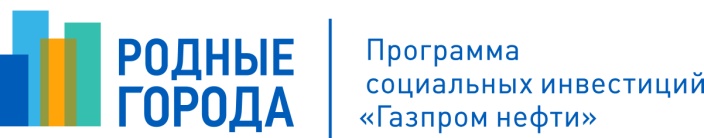 Положение о грантовом конкурсе Компании «Газпром нефть»Организатор конкурсаКомпания «Газпром нефть» (далее – Компания) в рамках реализации программы социальных инвестиций «Родные города» и с целью поддержки развития регионов присутствия Компании проводит грантовый Конкурс (далее – Конкурс). Под «грантом» для целей настоящего Положения понимаются денежные средства, предоставляемые организациям - победителям Конкурса в соответствии с условиями настоящего Положения. Компания выбирает организацию-оператора (далее – Оператор), которая по поручению Компании организует сбор заявок на конкурс и консультации для заявителей.Цель КонкурсаСпособствовать решению социально значимых проблем общества или отдельных социальных групп общества, развитию некоммерческих и муниципальных организаций регионов присутствия Компании. Задачи Конкурса Оценка потребностей региона в поддержке решения социально-значимых проблем;Выявление и поддержка лучших социальных проектов некоммерческих  организаций;Реализация наиболее значимых социальных инициатив некоммерческих организаций в сфере поддержки и развития  спорта, культуры и городской среды;Поддержка  инновационных механизмов решения социальных проблем.Приоритетные направления КонкурсаГорода для людей – проекты, направленные на улучшение условий жизни в населенных пунктах для граждан в целом и для отдельных групп населения (в том числе проекты в сфере экологии, организации доступной среды для людей с ограниченными возможностями здоровья, безопасной среды для детей и молодежи, развития толерантности в обществе и др.; проекты должны предполагать вовлечение в реализацию тех категорий граждан, на кого они направлены).Новые горизонты - проекты, направленные на поддержку сферы образования, реализуемые как профессиональными учреждениями, так и другими организациями (в том числе проекты, направленные на дополнительное образование,  воспитание, просвещение детей, молодежи и других возрастных групп, создание и внедрение современных образовательных технологий, создание и развитие благоприятной образовательной среды, в том числе для людей с ограниченными возможностями и др.).Месторождения побед – проекты по поддержке непрофессионального, детского и массового спорта (в том числе дворового спорта, секций и клубов по отдельным видам спорта, спортивных занятий в школах, вовлечение в спорт отдельных групп населения, пропаганда здорового образа жизни и др.).Культурный код – социокультурные проекты и проекты по сохранению культурного наследия (в том числе поддержка национальных традиций, развитие новых направлений деятельности культурных учреждений, поддержка кружков и самодеятельных клубов, поддержка новых подходов и практик в организации музейного дела и др.).Сохраняя традиции - проекты, направленные на сотрудничество с коренными малочисленными народами Севера (в том числе проекты по сохранению культурного наследия и уникальной этнической самобытности народов, сохранению национальной самобытности коренных малочисленных народов Севера и традиционных видов их хозяйственной деятельности).Участники КонкурсаВ конкурсе могут принимать участие: зарегистрированные общественные, благотворительные, некоммерческие организации; государственные и муниципальные учреждения (ВУЗы, школы, социальные учреждения и др.), имеющие открытый внебюджетный расчетный счет; зарегистрированные органы территориального общественного самоуправления. В Конкурсе не могут принимать участие: политические партии и движения, религиозные организации, органы муниципальной, представительной и исполнительной власти, коммерческие структуры и частные лица.Организации, ставшие победителями грантового Конкурса - 2014 г., 2015 г., которые находятся в процессе реализации поддержанных проектов, либо завершили их реализацию, но не отчитались перед Компанией.Сроки проведения конкурсаКонкурс проводится в период с «14» декабря 2015 года  по «15» февраля 2016 г.Объявление Конкурса: «14» декабря 2015 г.						Консультирование по подготовке проектов на конкурс с «14» декабря 2015 г. по «15» февраля  2016 г.Окончание приема заявок на Конкурс: до 18.00 «15» февраля 2016 годаЗаседание Комиссии по благотворительности: «22» марта 2016 года		 Объявление результатов Конкурса: «5» апреля 2016 г.		Заключение договоров с победителями и перечисление средств до «20» апреля 2016 г.Объем финансирования  Общий размер грантового фонда составляет  4 500 млн.  рублей.Минимальный размер гранта составляет 100 000 (сто тысяч) рублей.Максимальный размер гранта составляет 400 000 (четыреста тысяч) рублей.При оценке представленных на Конкурс проектов приоритет имеют проекты, предполагающие софинансирование (т.е. привлечение собственных средств и/или вкладов из других источников).  Компания оставляет за собой право пересмотра бюджетов проектов. География конкурсаКонкурс проводится для следующих территорий: г. Ханты-Мансийск, Ханты-Мансийский район, Уватский район Тюменской областиОбщие требования к представляемым на Конкурс проектам Под проектом понимается комплекс взаимосвязанных мероприятий, направленных на достижение в течение данного периода времени и при определенном бюджете конкретных задач. Основная деятельность организации проектом не признается. Проект может быть поддержан, если он предусматривает внедрение новых форм и методов работы, позволяющих повысить эффективность и качество деятельности организации  и на разработку и внедрение которых финансирования из иных источников недостаточно. В рамках Конкурса предусматривается финансирование проектов со сроком реализации от 1 (одного) до  7 (семи) месяцев в период с 20 апреля    по 20 ноября    2016 г.  Проекты, представляемые на Конкурс, должны соответствовать форме заявки (Приложение 1). Форма заявки является обязательной для всех участников Конкурса. Заявки, составленные без учета ее требований, рассматриваться не будут. Каждый участник Конкурса может представить на рассмотрение не более трех заявок по разным приоритетным направлениям Конкурса.Руководителем проекта не может являться работник государственных и муниципальных органов власти города или района.Средства, предоставленные организации в порядке целевого финансирования, не могут использоваться:для реализации коммерческих проектов, предполагающих извлечение прибыли;на оказание прямой гуманитарной и/или социальной помощи отдельным лицам;для покрытия текущих расходов и долгов организации;для осуществления деятельности, не связанной с представленным на конкурс проектом;на осуществление научных исследований и разработок;на проведение международных конференций;для покрытия расходов, связанных с зарубежными командировками;для проведения мероприятий, благополучателями по которым являются представители органов власти;для покрытия расходов, связанных с избирательными кампаниями.Предпочтение будет отдаваться проектам, имеющим эффект для широкого круга организаций и/или граждан, например, предусматривать распространение результатов для других организаций и их презентацию для широкой общественности. Поощряются проекты, которые могут быть воспроизведены другими организациями с использованием полученного практического опыта в результате реализации проекта. Грантополучатели должны быть готовы делиться информацией о своих проектах с другими организациями, а также предоставить возможность Компании распространять информацию о проектах среди заинтересованных организаций.Порядок подачи заявок Проект, представленный на Конкурс, должен соответствовать форме заявки (Приложение 1). Форма заявки заполняется на Портале программы социальных инвестиций «Родные города» в режиме он-лайн, причем доступ к редактированию заявки будет открыт до окончания срока приема заявок на Конкурс. Все заявки принимаются только в электронном виде с приложением электронных копий полного комплекта всех необходимых документов. Ознакомиться со всеми конкурсными документами и заполнить заявку можно по ссылке - www.grant.rodnyegoroda.ru. Оператор консультирует заявителей и помогают правильно оформить заявку. Подают заявку для участия в Конкурсе только руководители проекта.Подробная информация о конкурсе доступна на сайте – www.grant.rodnyegoroda.ru. Заявки, поданные на Конкурс позже указанного срока окончания приема, к регистрации не принимаются. Документы, поданные на конкурс, не возвращаются и не рецензируются. Оператор регистрирует заявку в журнале учета заявок на участие в Конкурсе и производит оценку ее соответствия требованиям формы и условиям Конкурса. После этого организация, подавшая заявку, получает автоматическое уведомление о принятии заявки к участию в конкурсе и, при необходимости, письмо с уточняющими вопросами.Процедура рассмотрения заявок Все заявки, поступившие на конкурс, оцениваются как минимум тремя федеральными и региональными экспертами, приглашенными Оператором. В состав экспертов входят представители некоммерческих организаций, органов власти, бизнес-компаний и СМИ, имеющие признанный авторитет в сфере социального проектирования и благотворительности. Представители некоммерческих организаций, подавших заявку на участие в грантовом Конкурсе, к участию в экспертизе не допускаются. Все эксперты подписывают заявление об отсутствии конфликта интересов. Конфликт интересов возникает в том случае, если эксперт является сотрудником/волонтером/членом коллегиального органа управления/донором организации, которую оценивает, а также в том случае, если работниками и (или) членами органов управления организации, заявку которой он оценивает, являются его близкие родственники, и в иных случаях, если имеются иные обстоятельства, дающие основание полагать, что член лично, прямо или косвенно заинтересован в результатах рассмотрения заявки.Оператор направляет заявки экспертам. На основании оценок, полученных от экспертов, составляется рейтинг проектов, который представляется на рассмотрение Комиссии по благотворительности Компании. В состав Комиссии по благотворительности входят сотрудники Компании, а также приглашаются представители местных органов власти, некоммерческих организаций и СМИ, имеющие необходимые профессиональные знания и навыки, обладающие высоким личным авторитетом, и имеющие положительную репутацию в городском сообществе. Члены Комиссии по благотворительности знакомятся с результатами экспертной оценки проектов, поступивших на конкурс, и принимают решение коллегиально на очной встрече. Заседание Комиссии по благотворительности считается правомочным, если на нем присутствуют не менее половины его членов. Решения принимаются простым большинством голосов. Члены Комиссии по благотворительности имеют право рекомендовать организации внести изменения в план реализации проекта и бюджет проекта.Итоги работы Комиссии по благотворительности оформляются протоколом.Порядок оценки проектовЗаявки рассматриваются и оцениваются экспертами и членами Комиссии по благотворительности по следующим показателям: Соответствие организации и заявки формальным условиям Конкурса;Соответствие заявки целям региональной политики Компании и приоритетным направлениям конкурса;Нацеленность деятельности организации на практическое решение проблем, стоящих перед конкретными благополучателями и/или общества в целом;Наличие у организации опыта работы в заявленной сфере, подтвержденного фактами реализации проектов и / или рекомендациями;Креативность подходов организации к решению общественно-значимых проблем;Возможности тиражирования проекта; Вовлечение в реализацию проекта всех секторов общества; Измеримость и наглядность результатов проекта; Возможность освещения хода реализации и результатов проекта в СМИ.Организации, получившие финансирование в результате Конкурса, заключают с Компанией договор пожертвования с приложениями. Грантополучатели должны иметь в виду, что в ходе выполнения проекта сотрудники Компании и представители Оператора имеют право контролировать работу по проекту. Ежемесячно Грантополучатели должны предоставлять план реализации проекта на следующий месяц по форме.Ежемесячно Грантополучатели должны предоставлять краткий отчет с фото и видео материалами о проведенных мероприятиях в течение отчетного месяца.Грантополучатели должны   предоставлять в течение трех недель после окончания срока гранта - содержательный и финансовый отчеты за весь период осуществления проекта.Порядок извещения об итогах КонкурсаПо результатам заседания Комиссии по благотворительности участники Конкурса получают письменное уведомление о поддержке или отклонении проектов. Компания оставляет за собой право выбрать любое число победителей или вовсе отказаться от присуждения грантов.Принятое решение не комментируется со стороны Компании. Претензии по отклоненным заявкам не принимаются. Порядок предоставления грантов победителям КонкурсаС организациями – победителями Конкурса заключается договор пожертвования.Оператор Конкурса после заседания Комиссии по благотворительности согласовывает с организациям-победителями Конкурса окончательный вариант плана реализации проекта и бюджета проекта (с учетом изменений и дополнений, рекомендованных экспертами и/или Комиссией по благотворительности). Обязательства Компании по финансированию проектов победителей Конкурса возникают только на основании договоров с победителями Конкурса.Если сведения, указанные в заявке победителя Конкурса, являются недостоверными или если эти сведения изменились, но в адрес Компании в течение одного месяца со дня внесения данных изменений не поступило сообщение об этом в письменной форме, Компания вправе не заключать договор с победителем Конкурса или расторгнуть заключенный договор в одностороннем порядке. Оператор организует семинар по управлению целевыми средствами проекта для руководителей и бухгалтеров проектов победителей Конкурса. Участие руководителя проекта и бухгалтера в этом семинаре является обязательным условием оказания финансовой поддержки проекта.Мониторинг и оценка хода реализации проектаКомпания самостоятельно и/или с помощью Оператора осуществляет мониторинг и оценку хода реализации проектов на основании:ежемесячных планов реализации проектов;ежемесячных кратких отчетов о проведенных мероприятиях;анализа публикаций и других документов;в процессе посещения мероприятий по проектам.Мониторинг проводится с целью:выявления достигнутых успехов;определения элементов проектов, требующих изменения или улучшения;сравнения текущего состояния проекта с запланированным.В ходе мониторинга рассматриваются:проблемы, на решение которых направлен проект;процесс реализации проекта;эффективность и достаточность ресурсов;достигнутые результаты.Мониторинг будет проводиться Компанией по всем проектам, на реализацию которых выделены гранты.Подход к мониторингу может отличаться в зависимости от тематики проекта.Завершение проекта   По завершении проекта Компания проводит оценку его результатов.  Продление сроков реализации проекта по истечении оговоренных в договоре пожертвования возможно только по согласованию с Компанией на основании письменного запроса с указанием причин продления.  В случае выявления фактов нецелевого использования гранта проект может быть завершен по инициативе Компании, а средства возвращены по результатам мониторинга и оценки. Проект будет считаться завершенным только после подписания Компанией приемки содержательного и финансового отчетов по проекту и предоставления официального письма от Компании о завершении проекта.